	2018年10月24日，日内瓦尊敬的先生/女士：1	我谨通知您，国际电联有关人工智能（AI）、机器学习（ML）和安全的讲习班将于2019年1月21日在日内瓦国际电联总部举行。讲习班将在2019年1月22至30日ITU-T第17研究组下次会议举行的前一天在同一地点举办。更多关于ITU-T第17研究组会议的详情见https://www.itu.int/en/ITU-T/studygroups/2017-2020/17/Pages/default.aspx第17研究组的主页。讲习班与会者的注册工作将在活动当天自08:30在Montbrillant办公楼入口处开始。有关会议厅的详尽信息将在国际电联总部各入口处的屏幕上显示。2	讲习班将仅用英文进行。3	国际电联成员国、部门成员、部门准成员和学术机构以及国际电联成员国中任何有意为此工作做贡献的个人均可参加此讲习班。这里所指的“个人”亦包括作为国际、区域性和国家组织成员的个人。讲习班不收取任何费用，但亦不提供与会补贴。4	讲习班将关注三个关键方面：AI/ML与安全的关系是什么；如何利用AI和ML改进网络防御能力；基于AI和ML的应用要应对哪些风险，尤其是需要考虑哪些隐私风险。讲习班内容包括：•	讨论AI/ML与安全/隐私的关系；•	确定AI/ML可以如何被用于发起网络攻击；•	确定整合AI/ML用于安全和信任的使用案例；•	确定定义AI/ML安全和信任的使用案例；•	确定基于AI/ML的安全产品和系统的要求和能力；•	确定AI / ML应用和服务的安全要求和能力；•	在相关组（特别是ITU-T FG-AI4H、FG-ML5G、SG13、SG16；ISO/IEC JTC 1/SC 42；IETF；IEEE；OASIS等）和行业之间共享活动；以及•	确定第17研究组今后在未来标准化工作中（包括潜在新工作事项）的发展方向。5	包括计划安排草案在内的讲习班相关信息将在以下活动网站提供：https://www.itu.int/en/ITU-T/Workshops-and-Seminars/20190121/Pages/default.aspx。该网站将定期更新、增添或修改相关信息。请与会者定期检查最新的信息。6	国际电联的主要会议厅内均设有无线局域网设施，供代表使用。详细信息见ITU-T网站（http://www.itu.int/ITU-T/edh/faqs-support.html）7	一些日内瓦酒店为出席国际电联会议的代表提供优惠价格，并提供一张使用日内瓦公共交通系统的免费卡。欲了解参与优惠活动的酒店名单以及如何取得折扣的指南，请访问以下网址：http://itu.int/travel/。8	为便于电信标准化局就本次讲习班的组织做出必要安排，希望您能尽快，但不迟于2019年1月14日通过表格：https://www.itu.int/net4/CRM/xreg/web/Registration.aspx?Event=C-00005320注册。请注意，讲习班与会者均必须进行预注册，且预注册仅以在线方式进行。讲习班不收取任何费用，且向所有人开放。9	谨在此提醒您，一些国家的公民需要获得签证才能入境瑞士并在此逗留。签证必须至少在讲习班举办日的四（4）个星期前向驻贵国的瑞士代表机构（使馆或领事馆）申请，并随后领取。如贵国没有此类机构，则请向驻离出发国最近的国家的此类机构申请并领取。如果遇到问题，国际电联可根据国际电联成员国、部门成员、部门准成员和学术机构向电信标准化局提出的正式请求与相关瑞士当局接触，以便为发放签证提供方便，但仅限在所述的四周内。此类请求应在活动的四个星期前通过勾选注册表中的相应方框提出。如有疑问，请发送电子邮件至国际电联差旅科（travel@itu.int），注明“协办签证（visa support）”。顺致敬意！（原件已签）电信标准化局主任李在摄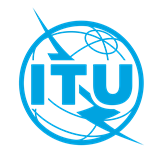 国 际 电 信 联 盟电信标准化局文号：电信标准化局第116号通函TSB Events/XY致：-	国际电联各成员国主管部门；-	ITU-T部门成员；-	ITU-T部门准成员；
-	国际电联学术成员联系人：杨晓雅致：-	国际电联各成员国主管部门；-	ITU-T部门成员；-	ITU-T部门准成员；
-	国际电联学术成员电话：+41 22 730 6206致：-	国际电联各成员国主管部门；-	ITU-T部门成员；-	ITU-T部门准成员；
-	国际电联学术成员传真：+41 22 730 5853致：-	国际电联各成员国主管部门；-	ITU-T部门成员；-	ITU-T部门准成员；
-	国际电联学术成员电子邮件：
tsbevents@itu.int抄送：-	ITU-T各研究组正副主席；-	电信发展局主任；-	无线电通信局主任事由：国际电联有关人工智能、机器学习和安全的讲习班
（2019年1月21日，瑞士日内瓦）